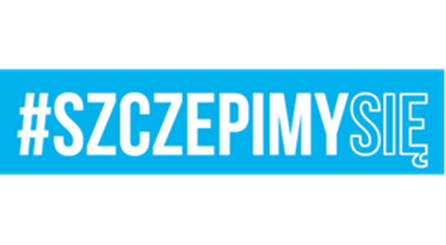 Giżycko dn. 14 lipca 2021 r.DO WSZYSTKICH WYKONAWCÓW:Dotyczy: postępowania o udzielenie zamówienia na wykonanie remontu budynku nr 13 w zakresie wymiany bram garażowych na terenie kompleksu wojskowego przy ul. Wojska Polskiego w Giżycku (32/2021).I ZAWIADOMIENIE O WYBORZE OFERTY NAJKORZYSTNIEJSZEJZamawiający – 24 Wojskowy Oddział Gospodarczy w Giżycku, działając zgodnie z art. 253 ust. 2 Ustawy z dnia 11 września 2019 roku – Prawo zamówień publicznych (t.j. Dz. U. z 2021 r. poz. 1129 z późn.zm.) informuje, że w postępowaniu o udzielenie zamówienia publicznego na wykonanie remontu budynku nr 13 
w zakresie wymiany bram garażowych na terenie kompleksu wojskowego przy 
ul. Wojska Polskiego w Giżycku wybrano, jako najkorzystniejszą, ofertę Wykonawcy:AJAB BRAMY Sp. z o.o.ul. Długa 5786-070 Wałdowo Królewskie UZASADNIENIE:Wykonawca złożył ofertę niepodlegającą odrzuceniu, która otrzymała 100 punktów w ramach kryteriów oceny ofert. Wykonawca nie podlega wykluczeniu. Oferta odpowiada treści SWZ. Zamawiający dysponuje środkami finansowymi pozwalającymi na zawarcie umowy.II OFERTY ZŁOŻONE W POSTĘPOWANIU   KOMENDANT/-/   płk Wojciech GRZYBOWSKINr OfFirmy oraz adresy Wykonawców,którzy złożyli oferty w terminieIlość punktów w kryterium„Cena bruttozawarta w ofercie”Ilość punktów w kryterium „Termin realizacji zamówienia”Ilość punktów w kryterium „Okres rękojmi”Łączna suma przyznanych punktów1.BRAM – STAL Edmund Olejnikul. Rzemieślnicza 1241-407 ImielinNIP: 6462306363REGON: 27788402741,60202081,602.Przedsiębiorstwo Instalacyjno – Budowlane „NORBUD” Norbert Szulcul. Przemysłowa 714-300 MorągNIP: 7411591118REGON: 510599611----3.PPHU Jacek Gradekul. Przemysłowa 811-500 GiżyckoNIP: 8451687084REGON: 28003349439,65202079,654.AJAB BRAMY Sp. z o.o.ul. Długa 5786-070 Wałdowo Królewskie NIP: 5542310107REGON: 092507931602020100